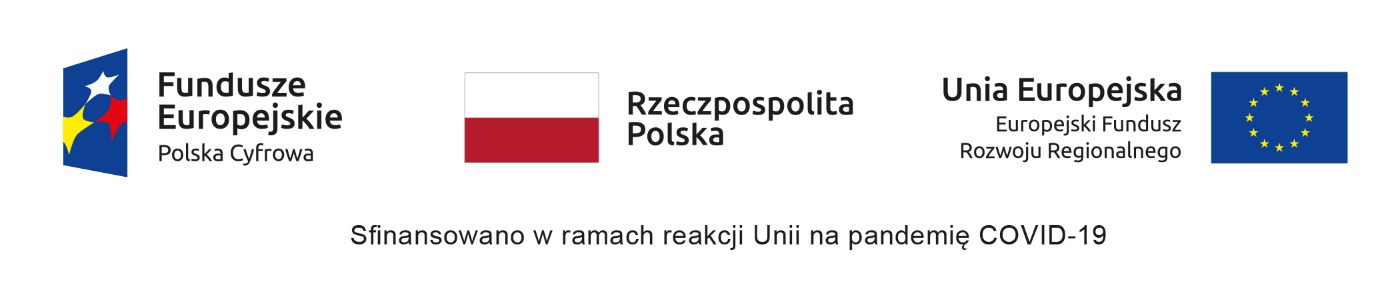 Zamówienie realizowane na podstawie umowy o powierzenie grantu nr 5382/P/2022 
w ramach Programu Operacyjnego Polska Cyfrowa (PO PC) na lata 2014-2020,
 Osi Priorytetowej V Rozwój cyfrowy JST oraz wzmocnienie 
cyfrowej odporności na zagrożenia REACT-EU, 
działania 5.1 Rozwój cyfrowy JST oraz wzmocnienie cyfrowej odporności na zagrożenia dotyczącej realizacji konkursu grantowego „Cyfrowy Powiat” o nr POPC.05.01.00-00-0001/21-00Pułtusk, 08 listopada 2022 r.WRP.272.3.1.2022ZMIANA DO ZAPYTANIA OFERTOWEGONA DOSTAWĘ, MONTAŻ I URUCHOMIENIE
 CENTRALNEGO UPS 
W STAROSTWIE POWIATOWYM W PUŁTUSKUInformuje, że w zapytaniu ofertowym na dostawę, montaż i uruchomienie centralnego UPS 
w Starostwie Powiatowym w Pułtusku (nr WRP.272.3.1.2022) z 04.11.2022 r. wprowadzone zostały zmiany jak niżej:W rozdziale III. Opis przedmiotu zamówienia dodane zostały zapisy dotyczące wymogu zapewnienia zdalnego panelu monitoringu wraz z niezbędnym wyposażeniem oraz minimalnego okresu żywotności akumulatorów. Rozdział III. Opis przedmiotu zamówienia po zmianach otrzymuje nowe brzmienie:„Przedmiotem zamówienia jest: Dostawa oraz montaż wraz z uruchomieniem zasilacza awaryjnego 60kVA (centralnego UPS) na potrzeby zasilania urządzeń sieci IT wraz z:Bypass zewnętrzny (3F / 80kVA), Wyłącznik awaryjny REPO / PPOŻ / ROP, Karta SNMP,Zdalny panel monitoring wraz z niezbędnym wyposażeniem.Zamawiający ma następujące wymagania dotyczące realizacji prac:stały nadzór prowadzonych prac,prace przełączeniowe przy instalacji zasilającej IT będą mogły odbyć się wyłącznie poza godzinami pracy Urzędu,należy zabezpieczyć folią sprzęt,należy zabezpieczyć wszystkie materiały, urządzenia i sprzęt przed dostępem osób niepowołanych,po zakończeniu prac wszystkie nie podlegające robotom elementy budynków i jego wyposażenia należy doprowadzić do stanu pierwotnego,każdego dnia po zakończeniu prac należy uporządkować teren prac.Wykonawca bierze na siebie pełną odpowiedzialność za wszelkie naruszenia prawa i szkody, które mogą zaistnieć w związku z prowadzonymi pracami.Dostawa przedmiotu zamówienia do siedziby Zamawiającego na koszt Wykonawcy. Wykonawca zobowiązuje się ponieść koszty transportu, rozładunku oraz ubezpieczenia do chwili odbioru przez Zamawiającego.Dostarczony przedmiot zamówienia musi być fabrycznie nowy. Dostarczony sprzęt musi być kompletny, musi posiadać wymagane przepisami prawa lub przez producenta certyfikaty, dokumenty dopuszczające go do użytkowania.
Parametry główne (zgodnie z poniższym opisem lub równoważne):Moc pozorna / Moc czynna : 		60kVA (60kW), Rodzaj UPS: 					Online 3-Fazowy 3/3, Technologia: 					TRUE ON-LINE Double 
                                                                       Conversion (prawdziwa podwójna konwersja), Power Factor wyjściowy: 			1.0, Rodzaj obudowy 				Tower,
(moduł sterujący oraz moduł bateryjny): Wyjście / wyjście: 				TERMINAL (zaciski śrubowe),  Ilość oraz rodzaj baterii:  			dopasowane do żądanej mocy(baterie w obudowanym module bateryjnym) akumulatory o żywotności min. 10 latCzas podtrzymania: 				30 minut (przy obciążeniu 100%), Porty komunikacyjne: 			USB, RS-485, DryContact, Modbus,  Zerowy czas przełączania w tryb awaryjny, Dotykowy panel kontrolno-monitorujący LCD oraz wskaźnik LED, Inteligentny Slot na moduł rozszerzeń (np. SNMP do kontroli zdalnej),  Wymiary UPS: 				max. 1000 x 2000 x 1000mm 
                                                                               (szer. x wys. x gł.), Wymiary Modułu bateryjnego:		max. 1000 x 2000 x 1000mm 
                                                                               (szer. x wys. x gł.), Oprogramowanie: 				do zarządzania np. ClientMate oraz komunikacji z modułem SNMP np. SNMPView,  Dostępne języki:				min. angielski ewentualnie polski,Dostawa i montaż:				w cenie urządzeniaGwarancja: 					24 miesiące. Akcesoria dodatkowe wchodzące w skład oferty:Bypass zewnętrzny (3F / 80kVA),Wyłącznik awaryjny REPO / PPOŻ / ROP,Karta SNMP,Zdalny panel monitoring wraz z niezbędnym wyposażeniem.Parametry Wejścia (zgodnie z poniższym opisem lub równoważne):Napięcie zasilające: 				380/400/415 VacZakres napięcia:				172÷287 Vac (L-N) / 300÷500 Vac (L-L) @       
                                                                       100% obciążenia92÷287 Vac (L-N) / 160÷500 Vac (L-L) @ obciążenie ograniczone liniowoCzęstotliwość:				50/60 HzZakres częstotliwości:			-20% ÷ +20 %THDi:						<3%Wejściowy współczynnik mocy:		>0,99Parametry Wyjścia (zgodnie z poniższym opisem lub równoważne):Liczba modułów mocy:			dopasowane do żądanej mocyWspółczynnik mocy:				1,0 Napięcie nominalne:				380 / 400 / 415 Vac Regulacja napięcia statyczna/dynamiczna:	±1% / ±3% Częstotliwość nominalna:			50/60 ± 0,01 Hz Odporność na przeciążenia falownika:	105% - praca ciągła; 115% - 60 min., 
                                                                       130% - 10 min., 150% - 60 sek.,
                                                                       250% - 200ms.;
                                                                      >250% - 10ms Sprawność w trybie On-Line / ECO Mode:	96% / 99% Współczynnik szczytu:			3:1CPV: 35100000-5 Urządzenia awaryjne i zabezpieczające”W załączniku nr 2 do formularza ofertowego, stanowiącego załącznik do zapytania ofertowego, tj. we wzorze umowy, wprowadzone zostały zmiany jak niżej:– §4 ust. 3. zdanie pierwsze otrzymuje nowe brzmienie: „Zapłata wynagrodzenia nastąpi przelewem bankowym na rachunek bankowy właściwy do dokonywania rozliczeń na zasadach podzielonych płatności (split payment) – ustawa z dnia 11 marca 2004 r. o podatku od towarów i usług (Dz. U. z 2022 r. poz. 931, z późn. zm.) -wskazany przez Wykonawcę na fakturze, w terminie 30 dni od daty dostarczenia prawidłowo wystawionej faktury do siedziby Zamawiającego po uprzednim wykonaniu przedmiotu zamówienia, tj. po podpisaniu przez strony protokołu odbioru bez uwag,  pod warunkiem posiadania środków otrzymanych z dotacji przeznaczonych na ten cel, a w przypadku braku środków w terminie 14 dni od dnia ich otrzymania.”– §5 ust. 3. pkt 7) otrzymuje nowe brzmienie: 
„rozpoczęcie usuwania awarii nastąpi nie później niż w ciągu 3 dni roboczych od momentu otrzymania zgłoszenia;”– §5 ust. 3.  pkt 8) otrzymuje nowe brzmienie: „usunięcie awarii sprzętu nastąpi w czasie do 14 dni roboczych od momentu zgłoszenia awarii przez Zamawiającego; w szczególnie uzasadnionych przypadkach strony mogą uzgodnić inny termin naprawy, z zachowaniem formy pisemnej;”– §5 ust. 3. pkt 11) otrzymuje nowe brzmienie: 
„w każdym wypadku gdy naprawa Sprzętu potrwa dłużej niż 3 dni robocze, przedłuża się okres gwarancji o czas przerwy w eksploatacji;”.– §5 ust. 3. pkt 12) wykreśla się. – §6 ust. 2. Otrzymuje brzmienie: „Wykonawca zapłaci Zamawiającemu karę umowną w wysokości 1% łącznego wynagrodzenia umownego za każdy dzień zwłoki w wykonaniu lub należytym wykonaniu przedmiotu umowy w terminie określonym w § 3 ust. 1 lub § 5 ust. 3 pkt 7,8, 9.”Pozostałe zapisy pozostają bez zmian.					Z poważaniemSTAROSTA PUŁTUSKI
/-/ Jan Zalewski